Výuka fyziky s podporou digitálních technologií (M)Zadání komplexní úlohyObsah1. Struktura úlohy	12. Zadání (1–11)	13. Rozvržení hodin	81. Struktura úlohyPromítané materiály z teorie fyziky.Práce s internetem dle zadání (vyhledávání odpovědí na zadané otázky).Prezentace studentů na předem zvolené téma – osobnost význačného fyzika (Pascal, Archimédes).Práce s PC (animace a simulace), s odkazy na sdíleném disku.Zjišťování odpovědí na promítané otázky.Práce s pracovními listy (elektronicky).Vytvoření křížovky / osmisměrky / kvízu z QR kódů, poté vzájemné vyplňování a luštění v rámci skupin ve třídě.Počítání příkladů z probraného tematického celku.Hra Milionář (tematicky zaměřena na učivo fyziky).Vytvoření ankety/dotazníku z pojmů z fyziky, jeho vytištění.Vytvoření a sestříhání videa z ankety natočené na veřejnosti.Zpracování itineráře k exkurzi do vodní elektrárny (včetně historie vodních elektráren a principu činnosti).Zorganizování přednášky pracovníků vodní elektrárny.Písemná práce.2. Zadání (1–11)Zadání 1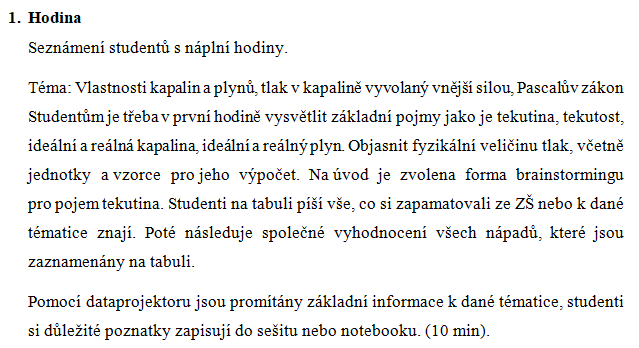 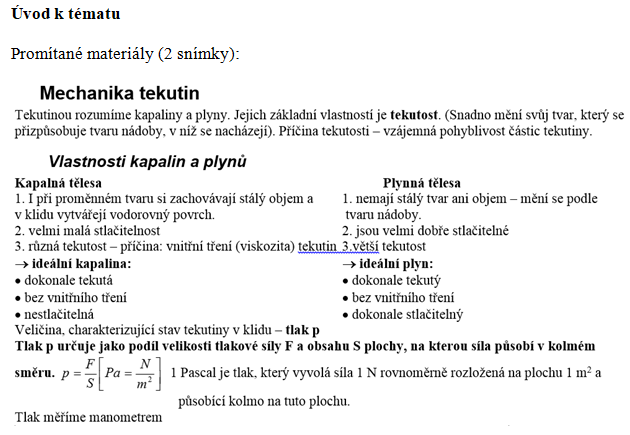 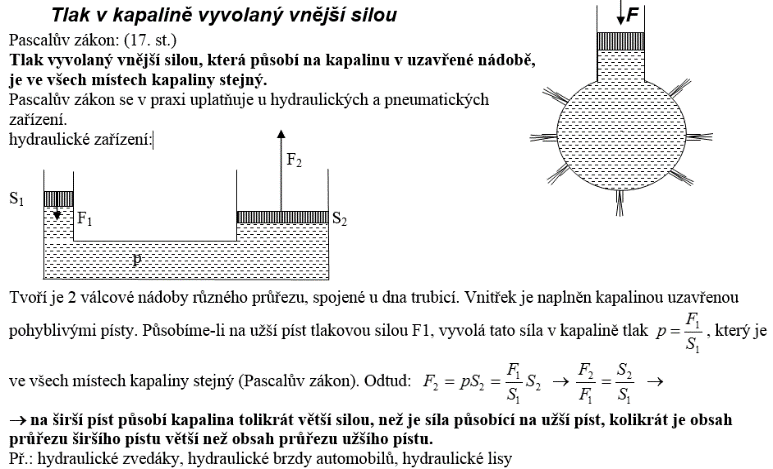 V rámci promítané teorie FYZ vyhledejte na internetu požadované odpovědi na promítané otázkyJak vypadá manometr?Jaké jsou druhy manometrů?Kdy a kým byl manometr vynalezen?Na jakém principu manometry pracují?Způsob řešení
PC, internet.Výstupy
Odpovědi.Zadání 2
Studenti, kteří si měli připravit prezentaci o daném fyzikovi, ji pojďte odprezentovat a na závěr položte spolužákům 5 otázek ze své prezentace.Způsob řešení
PC, Powerpoint, dataprojektor.Výstupy
Prezentace, odpovědi spolužáků na otázky.Zadání 3
Na sdíleném disku si otevřete tento odkaz. http://www.vascak.cz/?p=2727Projděte si animaci a na plátně máte promítané otázky, zjistěte mi odpovědi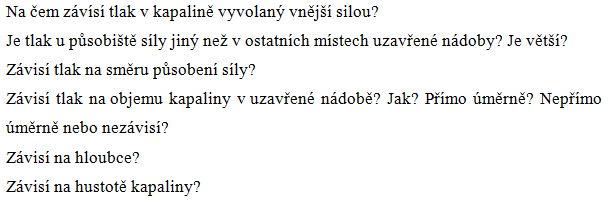 Způsob řešení
PC, internet, dataprojektor.Výstupy
Interaktivní výuka FYZ, odpovědi.Zadání 4
Vytvořte křížovku, osmisměrku a kvíz z QR kódů z probíraného tematického celku fyziky. 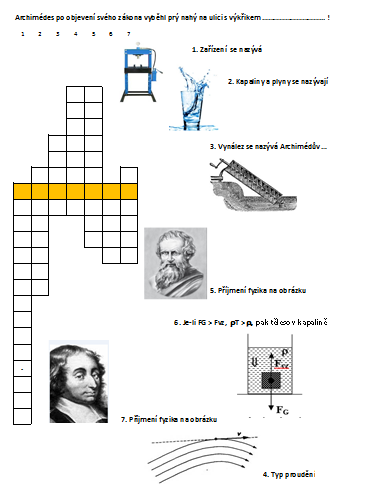 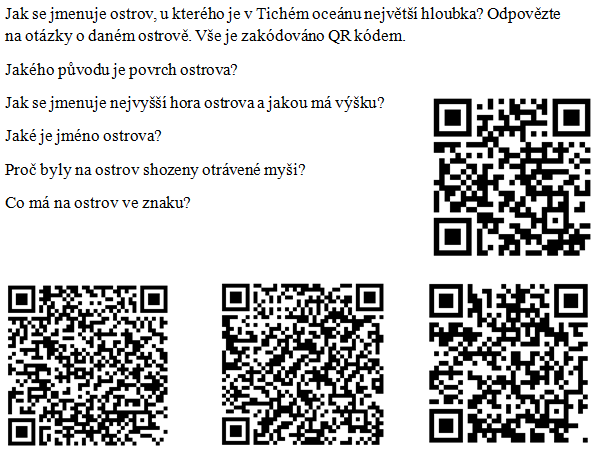 
Způsob řešení
PC, internet, zápisky z teorie FYZ, mobilní telefon.Výstupy
Vytvoření křížovky, osmisměrky a kvízu z QR kódů, vyluštění.Zadání 5
Na sdíleném disku si otevřete daný odkaz, vyřešte příklady.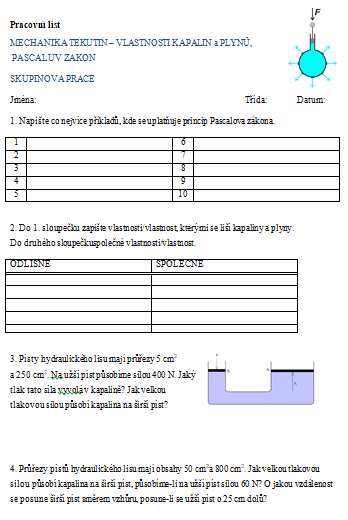 Způsob řešení
PC, internet, zápisky z teorie FYZ.Výstupy
Výsledky počítaných příkladů.Zadání 6
Na sdíleném disku si otevřete daný odkaz, zahrajte si hru Milionář, týkající se oblastí FYZ.http://www.vascak.cz/?cat=16Způsob řešení
PC, internet.Výstupy
Ověřování výsledků učení formou hry.Zadání 7
Vytvořte anketu/dotazník z 5 pojmů z probrané látky z FYZ, vytiskněte ji.Způsob řešení
PC, internet, MS Office, tiskárna.Výstupy
Vytvoření dotazníku, jeho naformátování a vytištění.Zadání 8
Natočte a sestříhejte video na základě Vaší ankety. Otázky položte 8 lidem mimo školu. Video opatřete titulky a podbarvěte hudbou.Způsob řešení
Videokamera, PC, internet, program na střih videa.Výstupy
Vytvoření videa.Zadání 9
Vytvořte itinerář k exkurzi do vybrané vodní elektrárny. Seznamte nás i s historií vodních elektráren a jejich principem činností. Exkurzi podle možností buď zorganizujte nebo vytvořte prezentaci.Způsob řešení
PC, internet, MS Office.Výstupy
Vytvoření itineráře a exkurze.Zadání 10
Zorganizujte přednášku pracovníků vodní elektrárny.Způsob řešení
PC, internet, telefon.Výstupy
Přednáška.Zadání 11
Otevřete si daný odkaz na sdíleném disku - napište písemnou práci.Způsob řešení
PC.Výstupy
Písemná práce.3. Rozvržení hodin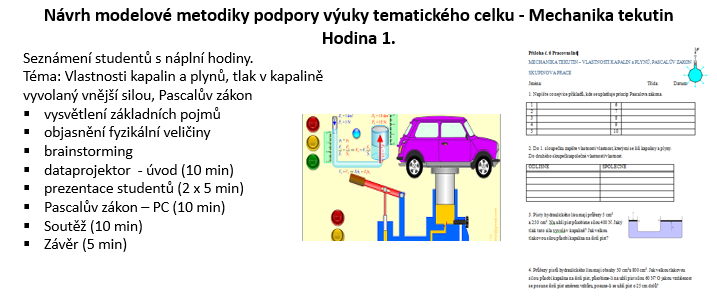 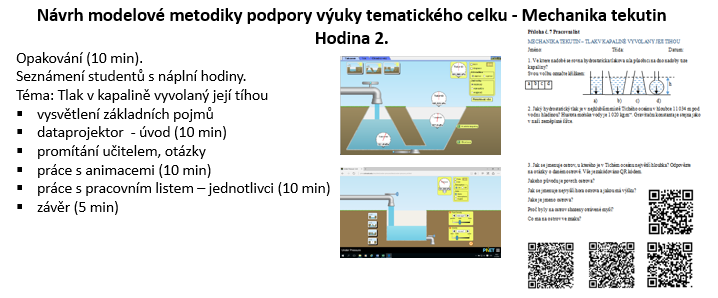 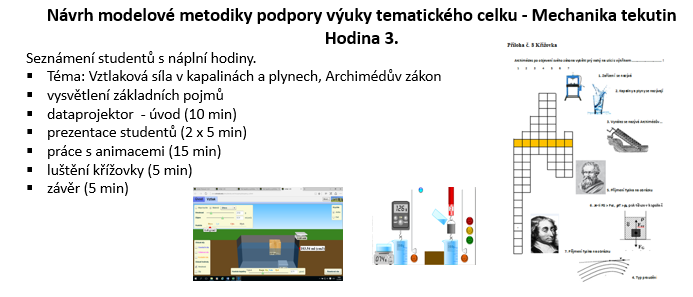 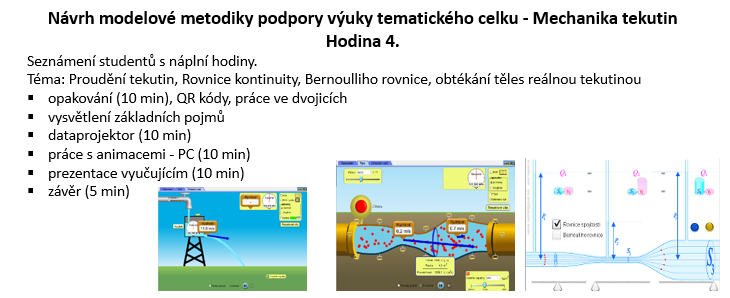 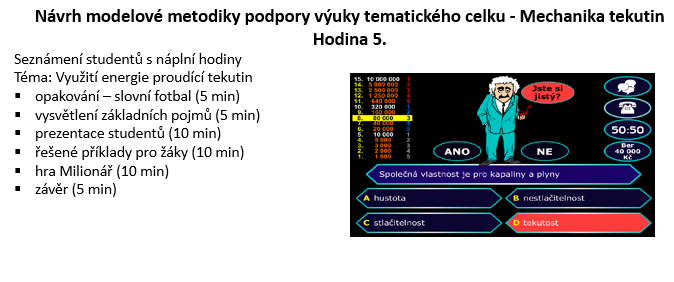 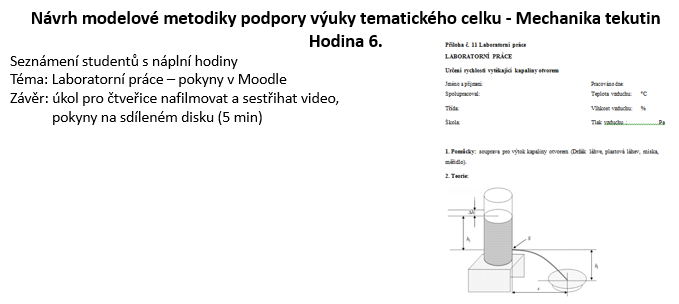 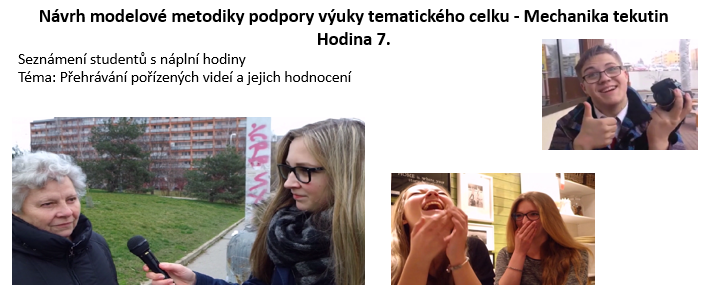 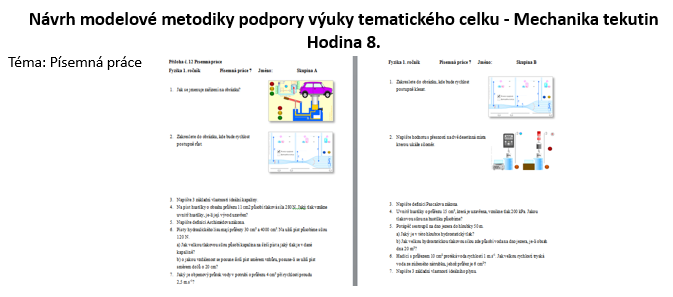 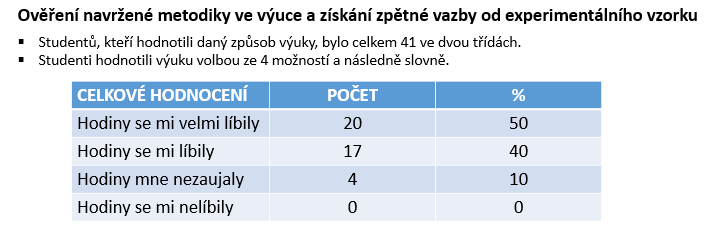 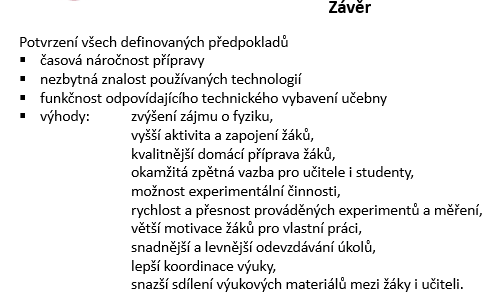 